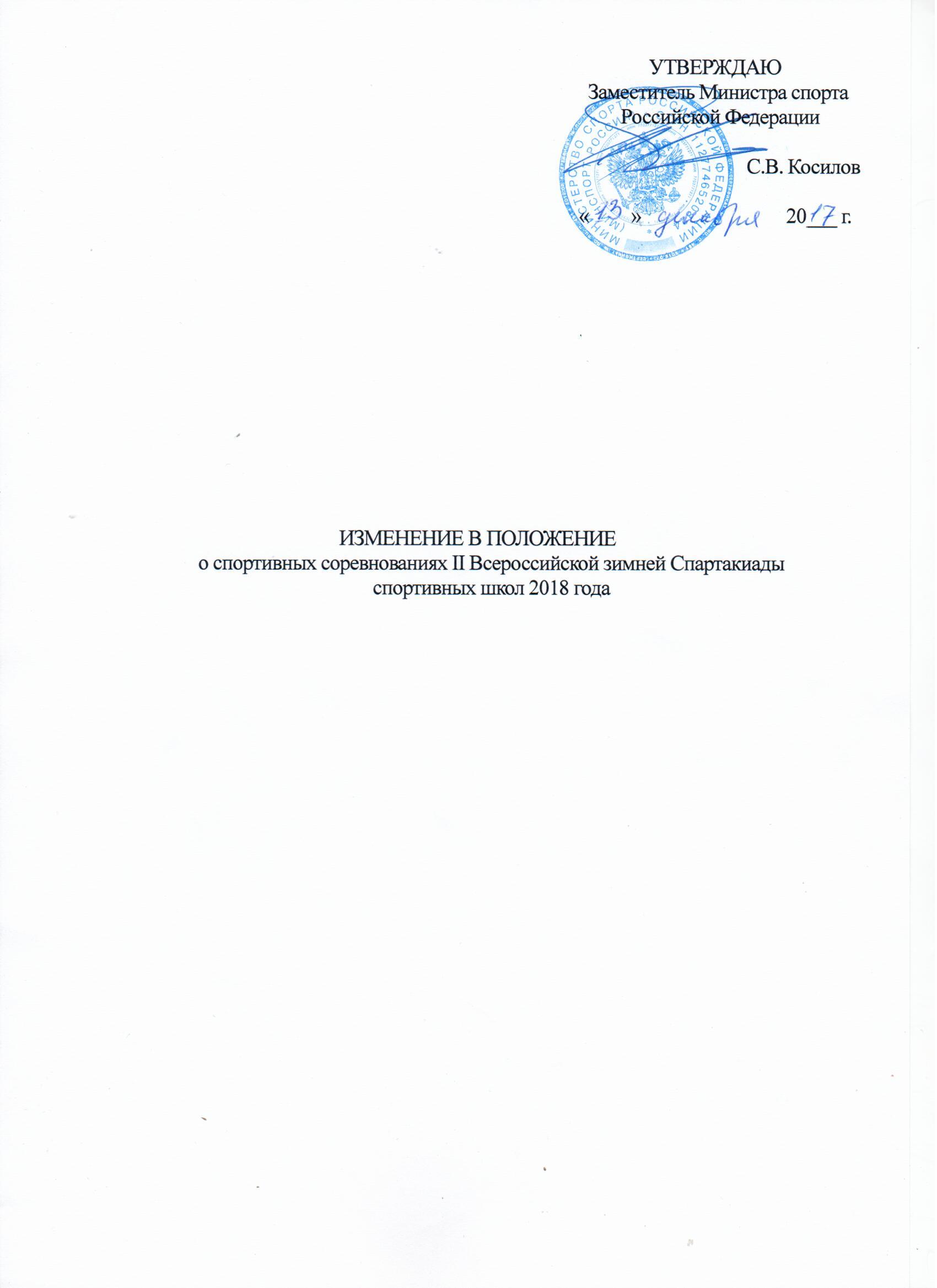 В приложении № 1 к Положению о спортивных соревнованиях                          II Всероссийской зимней Спартакиады спортивных школ 2018 года «Сроки и места проведения второго этапа и финальных соревнований II Всероссийской зимней Спартакиады спортивных школ 2018 года», пункт 13 «Фристайл» изложить в следующей редакции: ФРИСТАЙЛ2-й этапВсероссийские соревнования могул, ски-кросс	14-19.12.2017		Чусовой, Пермский край1,2 этапы Кубка России могул			20-25.12.2017 	Чусовой, Пермский край1 этап Кубка России слоуп-стайл			20-23.12.2017		Миасс, Челябинская область1,2 этапы Кубка России акробатика		20-25.12.2017		Москва2 этап Кубка России слоуп-стайл			15-21.01.2018		Миасс, Челябинская областьПервенство России, юниоры слоуп-стайл		15-21.01.2018		Миасс, Челябинская областьхаф-пайпПервенство России, юниоры могул		20-25.01.2017		Чусовой, Пермский край3 этап Кубка России могул				20-25.01.2018		Чусовой, Пермский крайВсероссийские соревнования могул		26-28.01.2018		Васильево, Ленинградскаяобласть Всероссийские соревнования слоуп-стайл,	29.01-02.02.2018	Миасс, Челябинская областьхаф-пайп, ски-кроссПервенство России, юноши, девушки		05-12.02.2018		Белогорск, Кемеровская облмогул, акробатика, слоуп-стайл, ски-кроссФинальные соревнования:хаф-пайп					             21-23.01.2018	Миасс, Челябинская обл.могул, акробатика, слоуп-стайл, ски-кросс           12-18.02.2018	Белогорск, Кемеровская обл.В приложении № 2 к Положению о спортивных соревнованиях                           II Всероссийской зимней Спартакиады спортивных школ 2018 года «Условия проведения спортивных соревнований по видам спорта», раздел 13 «Фристайл», пункты 13.2, 13.2.1, 13.2.2, 13.7, 13.7.1, 13.7.2 изложить в следующей редакции: 13.2. Финальные спортивные соревнования Спартакиады состоят из двух частей.13.2.1. Первая часть – спортивные соревнования в дисциплине «хаф-пайп»Состав спортивной сборной команды спортивной школы до 7 человек, в том числе до 3 юношей, до 3 девушек и один тренер.Общее количество участников (спортсменов и тренеров) до 40 человек.13.2.2. Вторая часть – спортивные соревнования в дисциплинах «могул», «ски-кросс», «акробатика» и «слоуп-стайл».Состав спортивной сборной команды спортивной школы до 19 человек, в том числе до 16 спортсменов (до 8 юношей, до 8 девушек), до 3 тренеров (в том числе 1 руководитель команды).Общее количество участников соревнований Спартакиады до 225 человек (спортсменов, тренеров и других специалистов).13.7. Программа проведения финальных соревнований:13.7.1. В дисциплине хаф-пайп:1 день – день приезда, комиссия по допуску участников, семинар    судей и тренеров, официальная тренировка хаф-пайп2 день – юноши, девушки  хаф-пайп			0510053611Я3 день – день отъезда13.7.2. В дисциплинах могул, ски-крсс, акробатика и слоуп-стайл:1 день – день приезда, комиссия по допуску участников, семинар    судей и тренеров2 день – официальная тренировка ски-кросс3 день – юноши, девушки ски-кросс		0510043611Я	    официальная тренировка могул, акробатика4 день – юноши, девушки могул			0510023611Я	     официальная тренировка акробатика, слоуп-стайл5 день – юноши, девушки акробатика		0510013611Я                официальная тренировка слоуп-стайл6 день – юноши, девушки, слоуп-стайл		0510063611Я7 день – день отъезда